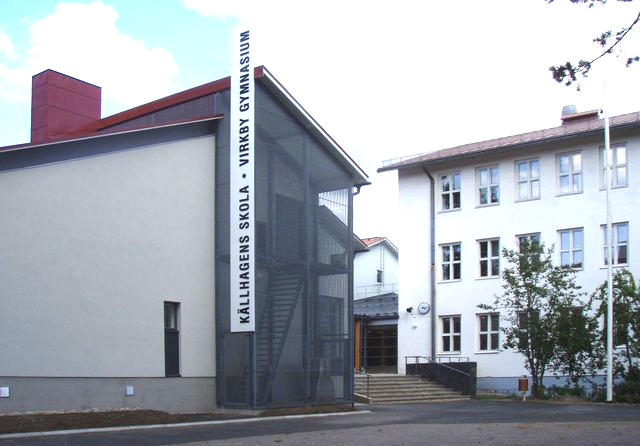 LÄROPLAN 2016VIRKBY GYMNASIUMSic itur ad astra – mot framtiden med glädje och engagemang!Innehåll 1. 	LÄROPLANEN1.1        	Uppgörandet av läroplanen…………………………………………………41.2        	Läroplanens innehåll ………………………………………………………..52                	GYMNASIEUTBILDNINGENS UPPDRAG OCH VÄRDEGRUND……..72.1        	Gymnasieutbildningens uppdrag……………………………………………72.2        	Värdegrunden. ……………………………………………………………….83                	UNDERVISNINGEN ……………………………………………………….103.1        	Synen på lärande……………………………………………………………103.2        	Studiemiljöer och studiemetoder…………………………………………..103.3        	Verksamhetskulturen………………………………………………………..123.4        	Studiernas uppbyggnad…………………………………………………….154                	STÖD OCH HANDLEDNING FÖR DE STUDERANDE………………..164.1        	Samarbetet mellan hem och läroanstalt …………………………………4.2        	Handledning…………………………………………………………………4.3        	Stöd för lärande och studier ………………………………………………4.4        	Studerandevård ……………………………………………………………4.4.1     	Centrala principer för studerandevården …………………………………4.4.2     	Uppgörandet av planer inom studerandevården…………………………4.5        	Plan för användningen av disciplinära åtgärder och förfaringssätt ……4.6        	Särskilda frågor angående språk och kultur ………………………………5                	MÅL OCH CENTRALT INNEHÅLL FÖR LÄRANDET …………………… 5.1        	Allmänna mål för undervisningen ……………………………………………5.1.2	Översikt av nationella och skolvisa kurser …………………………………	Temaområden ………………………………………………………………… 5.3        	Modersmål och litteratur ………………………………………………………5.3.1     	Lärokursen svenska och litteratur ……………………………………………5.4        	Det andra inhemska språket …………………………………………………5.4.1     	Finska …………………………………………………………………………..5.4.1.2     	Finska, A-lärokurs ……………………………………………………………..5.4.1.3      	Finska, modersmålsinriktad lärokurs ………………………………………..5.5        	Främmande språk ……………………………………………………………5.5.1     	Främmande språk, engelska, A-lärokurs ………………………………….5.5.2     	Främmande språk, B2-lärokurs ………………………………………………5.5.3     	Främmande språk, B3-lärokurs ………………………………………………5.6        	Matematik …………………………………………………………………………5.6.1     	Gemensam studiehelhet i matematik …………………………………………5.6.2     	Matematik, lång lärokurs ……………………………………………………….5.6.3     	Matematik, kort lärokurs ……………………………………………………….5.7        	Biologi …………………………………………………………………………….5.8        	Geografi …………………………………………………………………………5.9        	Fysik ………………………………………………………………………..5.10      	Kemi ……………………………………………………………………….5.11      	Filosofi …………………………………………………………………….5.12      	Psykologi …………………………………………………………………5.13      	Historia ……………………………………………………………………5.14      	Samhällslära ………………………………………………………………5.15      	Religion …………………………………………………………………….5.15.1   	Evangelisk-luthersk tro …………………………………………………….5.15.2   	Ortodox tro …………………………………………………………………5.16      	Livsåskådningskunskap………………………………………………… 5.17      	Hälsokunskap …………………………………………………………..5.18      	Gymnastik ……………………………………………………………….5.19      	Musik ……………………………………………………………………….5.20      	Bildkonst ……………………………………………………………….5.21      	Studiehandledning …………………………………………………….5.22      	Temastudier………………………………………………………………. 5.23      	Gymnasiediplom …………………………………………………………….5.24      	Ämnesövergripande kurser i konststudier …………………………………5.25 	Aktiviteter inom skolsamfundet………………………………………………..5.26	Datateknik……………………………………………………………………….5.27	Kurser utanför skolan……………………………………………………………..6           	BEDÖMNINGEN AV DEN STUDERANDES LÄRANDE……………………... 6.1        	Syftet med bedömningen…………………………………………………….. 6.2        	Kursbedömningen………………………………………………………………. 6.2.1     	Siffervitsord och prestationsanteckningar ……………………………………..6.2.2     	Självständigt genomförd kurs..…………………………………………………..6.2.3     	Bedömningen av kurser i muntlig språkfärdighet…………………………………6.2.4     	Framsteg i studierna…………………………………………………………….. 6.2.5     	Erkännande av kunnande och tillgodoräknande av studier …………………6.3        	Bedömningen av en ämneslärokurs………………………………………….. 6.4        	Fullgörande av gymnasiets hela lärokurs.…………………………………..6.5        	Betyg och betygsanteckningar …………………………………………………. 1 LÄROPLANEN1.1 Uppgörandet av läroplanenLäroplanssystemet för gymnasieutbildningen omfattar:·         gymnasielagen (629/1998) och -förordningen (810/1998)·         statsrådets förordning om de allmänna riksomfattande målen för och timfördelningen i den utbildning som avses i gymnasielagen (942/2014)·         Utbildningsstyrelsens föreskrift om grunderna för gymnasiets läroplan·         den läroplan som utbildningsanordnaren godkänner·         den årliga plan som avses i 3 § i gymnasieförordningen (810/1998).Alla som ordnar gymnasieutbildning för unga ska göra upp en läroplan för gymnasiet utgående från föreliggande grunder för gymnasiets läroplan, om inte annat följer av utbildningstillståndet som beviljats av undervisnings- och kulturministeriet. Om tillståndet att ordna gymnasieutbildning innefattar en särskild utbildningsuppgift, ska bestämmelserna angående den beaktas då läroplanen utarbetas. Läroplanen ska beskriva gymnasiets undervisning och fostran. Utgående från läroplanen ska utbildningsanordnaren utarbeta en plan för hur undervisningen i praktiken ska ordnas under läsåret. Den studerande ska göra upp sitt studieprogram med stöd av gymnasiets läroplan och årsplanen.När läroplanen görs upp ska man beakta undervisningsutbudet i andra skolor, gymnasiets verksamhetsfält, regionala styrkor och specialresurser. Gymnasieortens eller -regionens natur och miljö, historia, språkförhållanden samt näringsliv och kulturliv ger läroplanen en lokal prägel. Praktiskt samarbete med sakkunniga på olika områden fördjupar studierna och gör dem mer livsnära. I samband med att läroplanen görs upp ska också de mål och innehåll som föreskrivs i grunderna för läroplanen uppdateras.Innan läroplanen för gymnasiet tas i bruk ska utbildningsanordnaren godkänna den separat för undervisningen på svenska, finska och samiska samt vid behov för undervisning på något annat språk.Den studerandes möjlighet att slutföra de studier som ingår i gymnasiets lärokurs inom tre år bör tryggas genom flexibla studier och genom att erbjuda det stöd för lärande och studier som behövs. Läroplanen ska göras upp så att den studerande har möjlighet att göra individuella val och också utnyttja undervisning som ordnas av andra utbildningsanordnare.Utbildningsanordnaren ska avgöra på vilket sätt läroplanen görs upp utifrån läroplansgrunderna. Gymnasiets läroplan ska göras upp i samarbete med gymnasiets personal, de studerande, föräldrar och vårdnadshavare och till de delar lagen förutsätter det med verkställande social- och hälsovårdsmyndigheter. Man kan också samarbeta med andra utbildningsanordnare och olika intressentgrupper i läroplansarbetet. Alla föräldrar och vårdnadshavare ska ha möjlighet att bekanta sig med läroplanen. Innan läroplanen godkänns ska utbildningsanordnaren höra studerandekåren och gymnasiets personal samt erbjuda alla studerande i gymnasiet möjlighet att framföra sin åsikt om den. Avsikten med samarbetet är att försäkra sig om att gymnasieutbildningen är av hög kvalitet och samhälleligt betydelsefull och att hela skolsamfundet förbinder sig att följa de gemensamt överenskomna målen och arbetssätten.När läroplanen görs upp bör man sträva efter lösningar som utvecklar verksamhetskulturen i gymnasiet, stödjer de studerandes välbefinnande, ork och delaktighet, sporrar till flexibel och effektiv användning av resurser samt bidrar till mångsidig kommunikation både inom gymnasiet och med det omgivande samhället.Läroplanen för Virkby gymnasium har utarbetats enligt Grunderna för gymnasiets läroplan 2015. I läroplanen bestäms om gymnasiets undervisning och fostran. På basis av läroplanen gör gymnasiet upp en plan för hur undervisningen praktiskt skall ordnas under läsåret. De studerande planerar sina studieprogram med stöd av gymnasiets läroplan och årsplanen. Läroplanen beaktar gymnasiets verksamhetsförutsättningar, lokala värden och kompetensområden samt specialresurser. Regionens natur och miljö samt dess språkförhållanden, historia, näringsliv och kulturliv sätter en lokal prägel på läroplanen.  1.2 Läroplanens innehållGymnasiets läroplan för unga ska innehålla följande delar:·         verksamhetsidé och värdeprioriteringar·         av utbildningsanordnaren godkänd timfördelning för gymnasiet·         språkprogram·         verksamhetskulturen i huvuddrag·         studiemiljöer och studiemetoder·         principer för självständiga studier·         temaområden·         läroämnets uppdrag samt allmänna mål för undervisningen och bedömningen inom läroämnet·         mål och centralt innehåll för varje kurs·         samarbetet mellan hem och läroanstalt·         samarbetet med yrkesläroanstalter och samarbetet med andra gymnasier·         samarbetet med universitet, yrkeshögskolor och övriga läroinrättningar och instanser·         plan för användningen av informations- och kommunikationsteknik i undervisningen·         handledningsplan·         undervisningen för studerande som behöver stöd för lärande och studier·         undervisningen för olika språk- och kulturgrupper·         studerandevården ·         bedömningen av den studerandes lärande·         den kontinuerliga utvecklingen och utvärderingen av verksamheten.Gymnasiets läroplan ska beskriva målen för och det centrala innehållet i alla kurser som ingår i den.Om gymnasiet ordnar undervisning på främmande språk, distansundervisning eller möjlighet att avlägga gymnasiediplom eller kurser i konststudier, ska detta beskrivas i läroplanen.Enligt 13 § i lagen om elev- och studerandevård (1287/2013) ansvarar utbildningsanordnaren för att det för varje läroanstalt utarbetas en studerandevårdsplan som beskriver hur studerandevården ska genomföras, utvärderas och utvecklas.Enligt 21 § 3 mom. i gymnasielagen (629/1998, ändrad genom lag 1268/2013) ska utbildningsanordnaren i samband med läroplanen utarbeta en plan för att skydda de studerande mot våld, mobbning och trakasserier samt verkställa planen och övervaka att den följs och genomförs. Planen ska skrivas in i läroanstaltens studerandevårdsplan [Lag om elev- och studerandevård (1287/2013), 13 §].Enligt 21 § 3 mom. i gymnasielagen (629/1998, ändrad genom lag 1268/2013) ska utbildningsanordnaren i samband med läroplanen utarbeta en plan och anvisningar om användningen av disciplinära åtgärder och förfaringssätt.Enligt 5 a § i lagen om jämställdhet mellan kvinnor och män (609/1986, ändrad genom lag 1329/2014) ansvarar utbildningsanordnaren för att det i samarbete med personalen och de studerande årligen utarbetas en jämställdhetsplan för varje läroanstalt. I stället för en årlig genomgång kan planen utarbetas för högst tre år i sänder. Jämställdhetsplanen kan inkluderas i läroplanen eller i någon annan av läroanstaltens planer.Enligt 6 § 2 mom. i diskrimineringslagen (1325/2014) ska utbildningsanordnaren se till att varje läroanstalt har en plan för de åtgärder som behövs för att främja likabehandling. Likabehandlingsplanen kan ingå i läroplanen.Skolans egna tillägg i läroplanen för Virkby gymnasium är utmärkta med kursiv text i den allmänna delen och i kapitel 2 – 5.2.3. I den ämnesvisa delen (kapitel 5.3 -> och i kapitel 6 är skolans lokala tillägg direkt införda utan att särskilt markeras.2 GYMNASIEUTBILDNINGENS UPPDRAG OCH VÄRDEGRUND2.1 Gymnasieutbildningens uppdragGymnasieutbildningens uppdrag är att ge en bred allmänbildning. Med allmänbildning i gymnasieutbildningen avses värderingar, kunskaper, färdigheter, attityder och vilja med vars hjälp en kritiskt och självständigt tänkande individ kan samverka med andra och handla på ett ansvarsfullt, empatiskt och framgångsrikt sätt. Under gymnasietiden vidareutvecklar den studerande viktiga kunskaper om människan, olika kulturer, naturen och samhället. Undervisningen ska hjälpa den studerande att förstå komplexa beroendeförhållanden i livet och i världen och att analysera omfattande företeelser.Gymnasieutbildningen har som uppdrag att undervisa och fostra. Under gymnasietiden formar den studerande sin identitet, människosyn, världsbild och världsåskådning och finner sin plats i världen. Samtidigt utvecklar den studerande sin förståelse för historien och en beredskap inför framtiden. Gymnasieutbildningen ska fördjupa den studerandes intresse för vetenskapens och konstens värld samt utveckla färdigheter för arbete och arbetsliv.Gymnasieutbildningen bygger på den grundläggande utbildningens lärokurs. Den ger de allmänna förutsättningarna för fortsatta studier vid universitet, yrkeshögskolor och för sådan yrkesutbildning som bygger på gymnasiets lärokurs. Kunskaperna och färdigheterna som inhämtats i gymnasiet påvisas genom avgångsbetyget från gymnasiet, studentexamensbetyget, gymnasiediplom och övriga prestationer. Gymnasieutbildningen ska vägleda den studerande att göra upp framtidsplaner och sporra till livslångt lärande.Virkby gymnasium erbjuder svensk- och tvåspråkiga ungdomar från närregionen en allmänbildande undervisning. Målet för gymnasiets verksamhet är att ge de studerande goda förutsättningar för fortsatta studier vid universitet och högskolor samt för yrkesinriktade studier. De studerande erbjuds en svenskspråkig studiemiljö i en tvåspråkig region. Utöver de riksomfattande obligatoriska och fördjupade kurserna erbjuder skolan skolspecifika tillämpade kurser samt kurser och annan aktivitet med inriktning på kultur, kommunikation, miljö, internationell och nationell växelverkan över språkgränser.2.2 VärdegrundenI grunderna för gymnasiets läroplan bygger värdegrunden på den finländska bildningstraditionen, enligt vilken samhället och kulturen utvecklas och förnyas genom utbildning och lärande. Bildning innebär att kunna utveckla en omdömesförmåga på basis av kunskap, etisk reflektion och genom att sätta sig in i en annan människas situation, både individuellt och i grupp. Bildning innebär även förmåga och vilja att på ett etiskt, empatiskt och konstruktivt sätt hantera konflikter mellan ideal och verklighet. Bildning kommer till uttryck i omsorg, tolerans, en mångsidig uppfattning om verkligheten samt i en vilja att arbeta för positiva förändringar. Bildningsidealet i gymnasiet är en strävan efter sanning, mänsklighet och rättvisa. Gymnasieundervisningen ska utveckla den studerandes kunskap om olika värden genom att behandla motsättningar mellan offentligt uttalade värderingar och verkligheten.Undervisningen ska utgå från människolivets okränkbarhet och respekt för liv och de mänskliga rättigheterna. Den studerande ska under gymnasietiden bilda sig en klar uppfattning om vilka värderingar, centrala grundläggande normer och människorättsnormer som ligger till grund för de grundläggande och mänskliga rättigheterna samt på vilka sätt dessa rättigheter främjas. Gymnasieundervisningen ska bygga på de viktigaste konventionerna om mänskliga rättigheter, såsom FN:s konvention om barnets rättigheter.Gymnasieundervisningen ska främja jämlikhet och likabehandling samt välbefinnande och demokrati. Undervisningen ska vara religiöst och partipolitiskt obunden och icke-konfessionell och får inte användas i kommersiellt syfte. Gymnasieundervisningen ska sporra den studerande att reflektera över olika möjligheter, alternativ och missförhållanden i det finländska samhället och i den globala utvecklingen. All verksamhet i gymnasiet ska präglas av delaktighet, aktivitet och gemenskap.Gymnasieundervisningen ska lyfta fram nödvändigheten av en hållbar livsstil och ekosocial bildning samt bygga en kunskapsgrund för en ekonomi som gynnar miljön och främjar medborgarnas välbefinnande. Den studerande ska förstå betydelsen av sina egna handlingar och det globala ansvarets betydelse då det gäller att säkra en hållbar användning av naturresurser, för att motverka klimatförändringen och för att bevara den biologiska mångfalden. Gymnasieundervisningen ska uppmuntra till internationellt samarbete och världsmedborgarskap i enlighet med FN:s utvecklingsmål.Varje gymnasium är en gemenskap, där människor med olika språklig, ideologisk och religiös bakgrund har möjlighet att upptäcka gemensamma värderingar och principer för ett gott liv. I gymnasiet ska de studerande uppmuntras att bry sig om och ta hand om varandra samt lära sig att samarbeta. Kreativitet, initiativförmåga, ärlighet och uthållighet ska värdesättas. Den mänskliga och kulturella mångfalden ska ses som en rikedom och källa till kreativitet. Gymnasieutbildningen ska värna kulturarvet samt förmedla och utvärdera kunskap om kulturarvet i ett nutidsperspektiv.Värdegrunden konkretiseras i läroplanen i frågor som är väsentliga för det egna gymnasiet. Värdegrunden ska genomsyra gymnasiets verksamhetskultur, undervisningen i alla läroämnen och organiseringen av arbetet. Värdegrunden i gymnasiet konkretiseras och förtydligas i de temaområden som beskrivs i dessa grunder för gymnasiets läroplan. Temaområdena är samtidigt etiska ställningstaganden i aktuella frågor som är centrala för utbildning och fostran.Sic itur ad astra – mot framtiden med glädje och engagemang. Vi jobbar för ett välmående skolsamfund som inbjuder till interaktion, delaktighet, kreativitet och brinnande engagemang samt för en god skolanda som kännetecknas av gemenskap, trygghet, öppenhet, glädje och tillit. Alla i skolan, såväl studerande, lärare och annan personal, är delaktiga i att utveckla skolan och har ansvar för det gemensamma välbefinnandet. Vår verksamhet är inkluderande och respekterande. Detta avspeglas i vår dagliga verksamhet och konkretiseras i vårt bemötande av varandra. Respekt för den enskilda individen, förståelse för olika livsstilar och åsikter och tron på jämlikhet mellan människor oberoende av ålder, kön, sexuell läggning och etniskt ursprung är grundstenar i verksamheten. Tendenser till trakasserier bekämpas aktivt. Fördomar och intolerans bemöts med aktiva insatser som leder till kunskap och öppenhet. insatser. Vi fostrar till solidaritet, öppenhet och globalt ansvar. Vi jobbar för att stärka elevernas och studerandenas kulturella identitet och sporrar dem att aktivt delta i kulturella och sociala gemenskaper över nationella och språkliga gränser. Vi bryr oss om varandra och har omsorg om varandra och framtiden. En hållbar livsstil genomsyrar all verksamhet och öppnar perspektiv mot ett globalt ansvar som sträcker sig över generationer.Allmänbildning, kunskap och kompetenser som bas för ett livslångt lärande. Vi stöder engagemang, initiativtagande, nyfikenhet och lust till kontinuerligt lärande hos både lärare och studerande. Vi hjälper den studerande att utveckla kompetenser som behövs för vidare studier. Vi jobbar för att den studerande efter gymnasiestudierna ska vara en mångsidig människa, utrustad med den vilja att arbeta för en bättre värld, den tilltro till sig själv och den ljusa syn på framtiden som krävs för ett ansvarsfullt och aktivt medborgskap.3 UNDERVISNINGEN3.1 Synen på lärande             	Grunderna för läroplanen bygger på en syn på lärande, där lärandet är ett resultat av den studerandes aktiva, målinriktade och självstyrda arbete. Under lärprocessen tolkar, analyserar och utvärderar den studerande olika slag av information, bygger ny kunskap och fördjupar därmed sin kompetens utgående från sina tidigare erfarenheter och kunskaper. Handledning och konstruktiv respons stärker självförtroendet och hjälper den studerande att utveckla sitt tänkande och arbeta på ett ändamålsenligt sätt.Lärandet sker genom kommunikation med andra studerande, lärare och sakkunniga samt i olika grupper och miljöer. Lärandet är mångfacetterat och knutet till den aktivitet, den situation och den kultur där det försiggår. I gymnasiet ska de studerande handledas att upptäcka samband mellan begrepp, vetenskapsområden och kunskaper och att tillämpa det de tidigare lärt sig, i föränderliga situationer. En studerande som är medveten om sina lärprocesser kan bedöma och utveckla sina studiefärdigheter och sitt tänkande. Samtidigt utvecklas även färdigheter som förutsätts för livslångt lärande. Framgångar i studierna och andra positiva erfarenheter främjar lärandet och sporrar de studerande att fördjupa sina kunskaper.Virkby gymnasium strävar till att via arbetsglädje och brinnande engagemang sporra sina studerande till att uppnå den kompetens som krävs för att fullfölja gymnasiets lärokurs och framgångsrikt avlägga studentexamen. Virkby gymnasium har som mål att vara en välfungerande, framåtsträvande, modern läroorganisation som ger sina studerande goda förutsättningar för alla typer av växelverkan på ett nationellt och internationellt plan. Detta sker genom tidsenliga, inbjudande inlärningsmiljöer där studerande bemöts som individer. Virkby gymnasium önskar också stärka sina studerandes kulturella identitet och sporra dem att aktivt delta i varierande sociala och kulturella aktiviteter. Hela verksamheten präglas av stödandet av en hållbar livsstil som skall sträcka sig över generationer och öppna perspektiv mot ett globalt ansvar för vår gemensamma planet. Virkby gymnasium är en blomstrande skola som inbjuder till delaktighet, kreativitet och helhjärtat engagemang. Verksamhetskulturen präglas av en atmosfär där man värdesätter öppenhet och respekt för individen.3.2 Studiemiljöer och studiemetoderStudiemiljöerna och -metoderna i gymnasiet ska utformas utgående från synen på lärande och målen för undervisningen. Också de studerandes förutsättningar, intressen, åsikter och individuella behov ska utgöra grunden för valet och utvecklandet av studiemiljöer och metoder.Eftersom lärandet är mångfacetterat och knutet till tidigare inhämtade kunskaper, ska mångsidiga undervisnings-, handlednings- och studiemetoder tillämpas i gymnasiet. Vid valet av metoder bör de begreppsliga och metodiska kunskaper som förutsätts i olika läroämnen beaktas. Studiemetoder som bygger på undersökning, experiment och problemlösning främjar förmågan att lära sig och utvecklar ett kritiskt och kreativt tänkande. Genom arbetsmetodiska lösningar kan man stödja de studerande att utveckla förmåga att behärska helheter och kunskaper inom ämnesövergripande områden.Målet med undervisnings- och studiemetoderna i gymnasiet är att de studerande ska arbeta aktivt och utveckla samarbetsfärdigheter. De studerande ska vägledas att planera sina studier, utvärdera sina arbetsfärdigheter och sin arbetsteknik och att ta ansvar för sitt lärande. De ska också handledas att använda digitala verktyg på ett mångsidigt sätt. Vid valet av studiemetoder och i handledningen av arbetet ska man dessutom sträva efter att identifiera och förändra könsbundna attityder och rutiner.Meningsfulla lärupplevelser förbinder och motiverar till studier. De studerande ska ges möjligheter att arbeta med uppgifter, i vilka kunskaper och färdigheter kopplas ihop dels med deras egna erfarenheter, dels med olika företeelser i omgivningen och samhället. De studerande ska uppmuntras att lösa problembaserade och tillräckligt utmanande uppgifter, upptäcka problem och att ställa frågor och söka svar.Studiemiljöerna i gymnasiet ska vara trygga och hälsosamma för de studerande. Målet är att studiemiljöerna ska vara mångsidiga, att de ska främja studiemotivationen och bidra till att studierna blir meningsfulla. Genom att utveckla studiemiljöerna ska man utöver självständigt arbete även stödja interaktivt och kollaborativt lärande. I lösningar som gäller studiemiljöerna är det skäl att beakta att lärandet sker i varierande situationer och på många olika platser. Den byggda miljön och naturen ska utnyttjas i studierna så att kreativt tänkande och forskningsbaserade studier är möjliga. Studiemiljöerna ska vidgas till sammanhang utanför läroanstalten bland annat med hjälp av digitala verktyg och arbetssätt. De studiemiljöer som universitet, yrkeshögskolor och andra läroanstalter, bibliotek, idrotts- och naturcenter, konst- och kulturinstitutioner, arbetslivet och företag samt andra parter erbjuder ska utnyttjas på ett mångsidigt sätt.De studerande ska handledas att använda digitala studiemiljöer, studiematerial och verktyg för att söka och utvärdera information i olika former och för att producera och dela ny kunskap. De studerande ska själva ansvara för anskaffningen av läromedel, material och arbetsredskap, ifall dessa inte erbjuds av utbildningsanordnaren.De studerandes individuella studiegång, lärstigar och förmåga att studera på nätet ska stödjas genom att de studerande erbjuds möjligheter att genomföra studier också som distansstudier. En kurs som genomförs som distansstudier ska bestå av självständiga studier handledda av läraren och samt mångsidig användning av datanät och annan informations- och kommunikationsteknik. Inom distansundervisningen ska man sträva efter att också använda kollaborativa arbetssätt. En gymnasiekurs kan också ordnas som flerformsundervisning, så att kursen förutom distansundervisning och studier på nätet även innehåller närundervisning och -handledning.När studierna genomförs som självständiga studier är det viktigt att beakta den studerandes förutsättningar att genomföra studierna utan att delta i undervisning. Man ska också beakta den studerandes behov av handledning och stöd.Virkby gymnasium verkar i samma byggnad som Källhagens skola, vilket i hög grad sätter sin prägel på skolans verksamhet. Majoriteten av gymnasiets femton lärare undervisar i bägge skolorna, de flesta utrymmen används gemensamt av skolorna och en del av utrustningen i form av datorer, AV-utrustning m.m. används gemensamt. Också olika evenemang, t.ex. skolornas julfest, arrangeras tillsammans. Virkby gymnasium och Källhagens skola för tillsammans vidare traditionen från Virkby samskola, samtidigt som skolorna var för sig utformar sin verksamhet enligt de krav som ställs på dagens skola. Virkby skola kommer enligt planerna att verka i samma fastighet som Källhagens skola och Virkby gymnasium fr.o.m. hösten 2017.Beträffande studiemetoder önskar Virkby gymnasium framstå som en föregångare i fråga om användning av varierande och inspirerande undervisningsmetoder samt aktiverande och studerandecentrerade, problematiserande arbetssätt. Vid Virkby gymnasium används olika typer av informationsteknologi som en naturlig del av undervisningsmiljön vid sidan av traditionella läromedel. Studerandena handleds till att sovra i ett stort utbud av kunskap och kritiskt välja och bearbeta detta. Målet är att studerandena inte endast skall tillgodogöra sig utan även i vidsträckt mening behärska de ämnen de studerat.Lärandet är en ständigt pågående verksamhet som inte begränsas till den egna skolan. Via gymnasienätverket GNet erbjuder vi våra studerande möjligheter att avlägga virtuella kurser på distans. Dessutom förverkligas projekt i samarbete med andra skolor över språk- och ämnesgränserna inom och utanför landets gränser. Vi samarbetar också med tredje stadiets utbildning som ett led i vår satsning på högskoleförberedande verksamhet. 3.3 VerksamhetskulturenVerksamhetskulturen är en tolkning av vad gymnasiets uppdrag att undervisa och fostra innebär i praktiken. Den ska genomsyra läroanstaltens hela verksamhet och allas sätt att bemöta varandra. Gymnasiet är en egen utbildningsform och varje gymnasium har sin egen verksamhetskultur. De olika delarna av läroplanen konkretiseras i verksamhetskulturen. Verksamhetskulturen innehåller både medvetna och omedvetna faktorer som återspeglas i läroanstaltens verksamhet.I grunderna för läroplanen betonas en verksamhetskultur som främjar hållbart välbefinnande och delaktighet och som är öppen för olika former av kommunikation och förändringar i världen. Verksamhetskulturen ska utvecklas i samarbete mellan hela personalen, de studerande, vårdnadshavarna och läroanstaltens samarbetsparter. Principerna för utvecklandet och utvärderingen av verksamhetskulturen och eventuella lokala prioriteringar ska beskrivas i läroplanen.Virkby gymnasium strävar till en verksamhet där undervisning och fostran bildar en helhet, där förväntningarna på studerandes välbefinnande, trivsel och kunskapsmässiga nivå uppnås. Verksamhetskulturen grundar sig på öppenhet och transparens gällande beslutsfattandet. Skolan bör flexibelt kunna svara på det omkringliggande samhällets förväntningar då det gäller kommunikation och förändringar. Vi jobbar under devisen Sic itur ad astra – mot framtiden med glädje och engagemang.En lärande organisation Virkby gymnasium är en lärande gemenskap som främjar alla sina medlemmars lärande och stimulerar till målinriktat arbete och goda resultat via dialog och samarbete. Arbetssätt som stärker det kollaborativa och individuella lärandet utvecklas systematiskt. Genom tematiska arbetssätt ges förutsättningar för helhetsskapande undervisning. Arbetet utgår från de studerande och skall stärka deras initiativförmåga, utveckling och lärande. En positiv inställning till lärande lägger grund för framtida färdigheter och livslångt lärande. I Virkby gymnasium upprätthålls gamla goda rutiner och nya skapas för kommunikationen både inom läroanstalten och med det omgivande samhället. Samarbete med hemmen, andra skolor och utbildningsstadier samt med arbets- och företagslivet utvecklas kontinuerligt. Digitaliseringen möjliggör kollaborativt lärande och kunskapsskapande samt användning av olika slag av studie- och kunskapsmiljöer. De studerande handleds i att agera i en nätverksbaserad och globaliserad värld.Delaktighet och gemenskapVirkby gymnasium strävar till att fostra sina studerande till delaktighet och engagemang i syftet att kontinuerligt utveckla samarbetet mellan olika aktörer inom skolan och utanför den. Tutorerna har en viktig roll i att informera och efter hand integrera nya studerande i studievardagen. Som ett led i detta ordnas i början av hösten en dygnslång samling för nybörjarna tillsammans med tutorerna och grupphandledaren.En aktiv elevkårsstyrelse, som fungerar i kontinuerligt och aktivt samarbete med skolans lärarkår, ger studerande möjlighet att få sin röst hörd i ärenden som gäller utrymmen, trivsel, aktiviteter och genomförandet av undervisning. Studerandes åsikter om vardagen kartläggs t.ex. genom regelbundet återkommande skriftliga enkäter samt med hjälp av diskussioner under grupphandledarträffar, vid möten inför periodstarten och andra infotillfällen.För att systematiskt utveckla handlingssätt som skapar gemenskap och delaktighet, samarbetar skolan aktivt med organisationer ss. högskolor och studerandeorganisationer, hjälporganisationer samt kulturella institutioner. Dessa samarbetsformer konkretiseras genom temadagar, infotillfällen, studiebesök samt under lektioner i olika läroämnen. Förutom dessa samarbetsformer, har även lärarens undervisningsmetoder en avgörande roll i skapandet och utvecklandet av sociala relationer. Kollaborativa arbetssätt, argumentation, dramatiseringar, problembaserade projekt, laborationer och experiment är exempel på arbetssätt som utvecklar studerandes förmåga till samarbete samt utvecklar deras kommunikativa färdigheter. Välbefinnande och en hållbar framtidI en välfungerande lärande gemenskap har skolans fostran som mål att främja en hållbar livsstil. Virkby gymnasium vill genom sin verksamhetskultur skapa förutsättningar och intresse för ett livslångt lärande. Detta i sin tur, stöder människans egen strävan efter utveckling och delaktighet i samhället. De studerande ska uppmuntras att arbeta för en rättvis och hållbar framtid. Ett ansvarsfullt förhållningssätt till miljön ska återspeglas i vardagens val och rutiner. Den studerande skall stödas i att inse de egna valens betydelse och att människan är en del av den kringliggande miljön. Det ekosociala tänkandet skall prägla skolans fostran och öka studerandes insikt i att förutsättningen för ekonomisk och kulturell utveckling i samhället bygger på en rimlig ekologisk balans. Detta ekologiska tänkande skall även omfatta frågor om användande av råvaru- och energitillgångar, så att den studerande får en ökad förståelse för faktorer som globalt och regionalt har betydelse för en hållbar livsstil. Arbets- och tillvägagångssätten ska stödja såväl den enskilda studerandens som gruppens välbefinnande och skapa en rofylld och trygg atmosfär. Kommunikationen i gruppen skall präglas av öppenhet, omsorg och ömsesidig respekt. Dessa aspekter bör genomsyra hela läroanstaltens verksamhet och prägla det vardagliga arbetet. Handledning och studerandevård bör vara hela läroanstaltens gemensamma uppgift. De studerande ska ha möjlighet till handledning och stöd med hänsyn till individuella och särskilda behov i enlighet med rådande lagar och bestämmelser. Jämlikhet och likvärdighet skall främjas i arbetet. Virkby gymnasium vill ta hänsyn till att studerande har olika inlärningsstilar och sålunda gagnas av olika arbetssätt och undervisningsformer. Hänsyn tas också till att den studerandes välbefinnande gagnas och inlärningen effektiveras av t.ex. motion, naturupplevelser och inlärning i alternativa inlärningsmiljöer. Mobbning, trakasserier, våld, rasism eller diskriminering accepteras under inga omständigheter, utan förebyggs och hanteras vid behov omgående och på ett professionellt sätt. De studerande ska uppmuntras till en aktiv livsstil som främjar hälsa, välbefinnande och lärande. Det bör också poängteras att övriga dagliga rutiner, t.ex. skolmåltiden, är en del av en verksamhetskultur som kan främja studerandes välbefinnande.Kulturell mångfald och språkmedvetenhetEn värld i snabb förändring kräver ökade kunskaper om och insikter i globaliseringsprocessen och dess verkningar. Virkby gymnasium vill förbereda sina studerande att kunna möta denna värld och de möjligheter, men samtidigt även utmaningar, den erbjuder då det gäller studier och arbetsliv. Anpassningen till en ny kulturomgivning förutsätter kännedom om såväl kulturarv, språk som historia, även insikter i den nya omgivningens särdrag. Dylik kännedom förebygger effektivt missuppfattningar och fördomar som uppkommer i samband med okunskap. Att öka kännedomen om och skapa kontakter med den omkringliggande världen genom t.ex. resor i anslutningar till internationella projekt och studerandeutbyte är av yttersta vikt då man vill över- och förebygga krockar förorsakade av förbistringar i kännedom om främmande språk, religioner och kulturer. Det ständigt skiftande världsläget utgör en god grogrund för att värdesätta det nationella och lokala kulturarvet. Att känna till sitt språkliga, religiösa och kulturhistoriska arv, ger studerande bättre förutsättningar att ta till sig av och förstå även främmande dito. Att behärska sitt modersmål och känna till dess lokalvarianter, ger studerande vid Virkby gymnasium ett bra utgångsläge för att lära sig behärska nya språk, såväl inhemska som främmande. Språkets mångfacetterade uttrycksformer och multilitteracitet bör betonas och belysas inom ramen för de olika läroämnen, men även inom olika typer av medier. Användningen av IKT i undervisningen
IKT i undervisningen vid Virkby gymnasium bygger på Lojo stads bildningsväsendes plan för informations- och kommunikationsteknologi (Digiagenda). Målet är att i gymnasieutbildningen använda ett brett utbud av digitala undervisningsmetoder under lektionerna samt att använda dem som redskap för utvärdering.Det allt mer digitaliserade samhället påverkar starkt ungdomar i gymnasieåldern och är en del av deras vardag och lärande. Som grund för gymnasiestudierna och som framtidsvision har vi en inlärningsmiljö där digitalt kunnande och den digitala kompetensen ingår som en naturlig del av skolvardagen i undervisning och lärande. Studier vid Virkby gymnasium ger de studerande beredskap att i framtiden klara sig i arbetslivet och i ett digitaliserat samhälle.Alla studerande bör få handledning i användning av IKT. Lika möjligheter och lika villkor bör garanteras alla studerande under hela gymnasietiden. 3.4 Studiernas uppbyggnadI gymnasieutbildningen för unga omfattar gymnasiets lärokurs minst 75 kurser. I enlighet med statsrådets förordning om de allmänna riksomfattande målen för och timfördelningen i den utbildning som avses i gymnasielagen (942/2014) består gymnasiestudierna av obligatoriska, fördjupade och tillämpade kurser. De fördjupade kurserna är valfria för den studerande och huvudsakligen fortsättningskurser som direkt hänger samman med de obligatoriska kurserna. De nationella fördjupade kurserna är de kurser som avses i statsrådets förordning (942/2014) som erbjuds som fördjupade studier och för vilka Utbildningsstyrelsen fastställt läroplansgrunder. Av dessa kurser ska den studerande välja minst tio i sitt studieprogram. Utöver de nationella fördjupade kurserna kan gymnasiet ytterligare ha lokala fördjupade kurser i sin läroplan.De tillämpade kurserna är metodkurser, av samma eller någon annan utbildningsanordnare ordnade yrkesinriktade studier, integrerade kurser som innehåller stoff från olika ämnen, eller andra studier som lämpar sig för gymnasiet. De tillämpade kurserna omfattar nationella tillämpade kurser och lokala tillämpade kurser som ingår i gymnasiets läroplan. De nationella tillämpade kurserna utgörs av gymnasiediplom samt av ämnesövergripande konstkurser. 